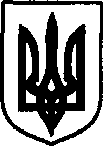 УКРАЇНАДунаєвецька міська рада VII скликанняР І Ш Е Н Н ЯТридцять сьомої сесії22 червня 2018 р.                                         Дунаївці                                              №15-37/2018рПро оренду майна комунальної власності Дунаєвецької міської радиКеруючись статтями 26, 60 Закону України «Про місцеве самоврядування в Україні», розглянувши листи Дунаєвецької районної організації Всеукраїнської громадської організації  інвалідів «Союз Чорнобиль України» від 07.06.2018 р. № 7, Управління освіти, молоді та спорту Дунаєвецької міської ради від 11.06.2018 р. № 365, враховуючи пропозиції спільних засідань постійних комісій від 19.06.2018 р. та   20.06.2018 р.,  міська радаВИРІШИЛА:Затвердити оцінку вартості майна, яке перебуває у власності територіальної громади, а саме:- нежитлових приміщень, загальною площею 23,7 м2 першого поверху будівлі комунальної установи Дунаєвецької міської ради «Міський культурно-мистецький, просвітницький центр», що розташований за адресою: 32400, Хмельницька область, м.Дунаївці, вул. Красінських, 10, в розмірі 43 388 (сорок три тисячі триста вісімдесят вісім) гривень;- нежитлового приміщення, загальною площею 9,7 м2 розташованого на першому поверсі в адміністративній будівлі, за адресою: 32400, Хмельницька область, м. Дунаївці, вул. Шевченка, 50, в розмірі 15 321 (п'ятнадцять тисяч триста двадцять одна) гривень. Надати в оренду фізичній особі підприємцю Гренчевському Сергію Васильовичу частину нежитлового приміщення першого поверху, загальною площею 8,4 м2 нежитлової будівлі фельдшерського пункту, що знаходиться за адресою: 32465, Хмельницька область, Дунаєвецький район, с. Соснівка, вул. Миру, 52 А.Достроково припинити договір оренди від 27.04.2018р. № 18/2018  частини нежитлового приміщення, загальною площею 18,83 м2, яке знаходиться за адресою:                32400, Хмельницька область, м. Дунаївці, вул. Шевченка, 50.Надати в оренду комунальній установі Дунаєвецької міської ради «Інклюзивно-ресурсний центр» частину нежитлового приміщення першого поверху Дунаєвецької ЗОШ І-ІІІ ступенів № 3 Дунаєвецької міської ради, загальною площею 257,4 м2, що знаходиться за адресою: 32400, Хмельницька область, м.Дунаївці, вул. Шевченка, 109 А. Балансоутримувачем приміщення є Управління освіти, молоді та спорту Дунаєвецької міської ради.5. Надати в оренду відділу з питань праці та соціального захисту населення Дунаєвецької міської ради частину нежитлового приміщення адміністративної будівлі, кабінет №1-15, що знаходиться за адресою: 32400, Хмельницька область, м.Дунаївці, вул.Шевченка, 50, загальною площею 17,9 м2.6. Відділу економіки, інвестицій та комунального майна апарату виконавчого комітету Дунаєвецької міської ради (Т.Дудка) забезпечити укладення в установленому порядку договорів оренди та додаткової угоди. 7. Контроль за виконанням рішення покласти на відділ економіки, інвестицій та комунального майна апарату виконавчого комітету Дунаєвецької міської ради (Т.Дудка)  та постійну комісію з питань житлово-комунального господарства, комунальної власності, промисловості, підприємництва та сфери послуг (голова комісії Л.Красовська). Міський голова                                                                                              В.Заяць